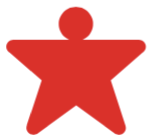 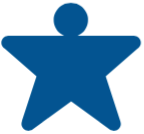 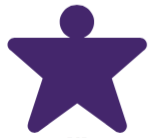 Activity #1: ABC Data Collection – VideoAs you watch the video, take ABC data using the ABC Recording Form. Write down times for each occurrence of the problem behavior, and check off the antecedents and consequences you observe. Observer: Tier 3 Training				Student: JosephSetting: Science					Date: ____________	Time: __________Behavior Definition: Activity #2: Tally ABC ResultsLook at the ABC data you collected. Tally the activities, antecedents, and consequences. Then calculate ratios for all three.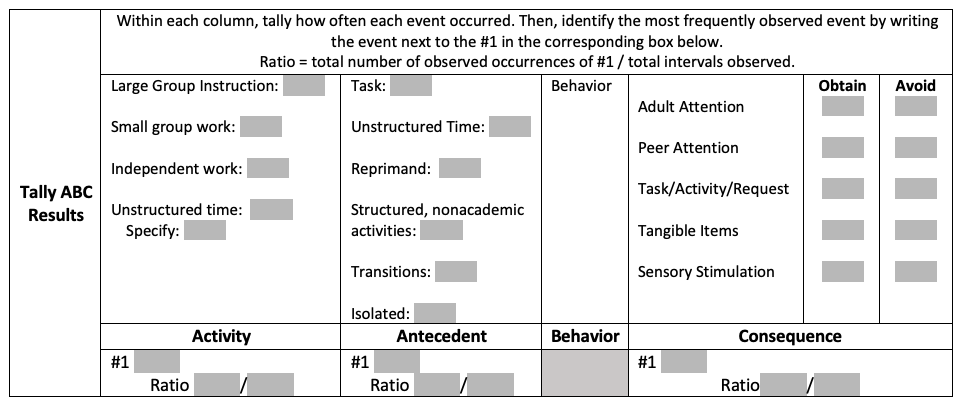 Activity #3: Function MatrixUse the Case Study Example to review the ABC Data and Interviews and practice completing the Function Matrix. As a team, discuss what function the student’s problem behavior might serve by reviewing the Function Matrix.RTI2-B School Team WorkbookRTI2-B School Team WorkbookRTI2-B School Team WorkbookRTI2-B School Team WorkbookRTI2-B School Team WorkbookRTI2-B School Team WorkbookTier III Training Session 4Tier III Training Session 4Tier III Training Session 4Tier III Training Session 4Tier III Training Session 4Tier III Training Session 4School: District:Date: Participants: #TimeActivityAntecedentBehaviorConsequenceConsequenceConsequence1Large group      instructionSmall group workIndependent workUnstructured timeTaskUnstructured timeReprimand Structured,   nonacademicactivitiesTransitionsIsolatedBehaviorAdult AttentionPeer AttentionTask/Activity/RequestTangible ItemsSensory StimulationObtainAvoid2Large group      instructionSmall group workIndependent workUnstructured timeTaskUnstructured timeReprimand Structured,   nonacademicactivitiesTransitionsIsolatedBehaviorAdult AttentionPeer AttentionTask/Activity/RequestTangible ItemsSensory Stimulation3Large group      instructionSmall group workIndependent workUnstructured timeTaskUnstructured timeReprimand Structured,   nonacademicactivitiesTransitionsIsolatedBehaviorAdult AttentionPeer AttentionTask/Activity/RequestTangible ItemsSensory StimulationObtainAvoidTangible ItemTask or ActivitySocial AttentionSensory/StimulationSession 4 Homework Checklist and Action Plan: Session 4 Homework Checklist and Action Plan: Session 4 Homework Checklist and Action Plan: Session 4 Homework Checklist and Action Plan: Action Item: Who? By When? Notes: 